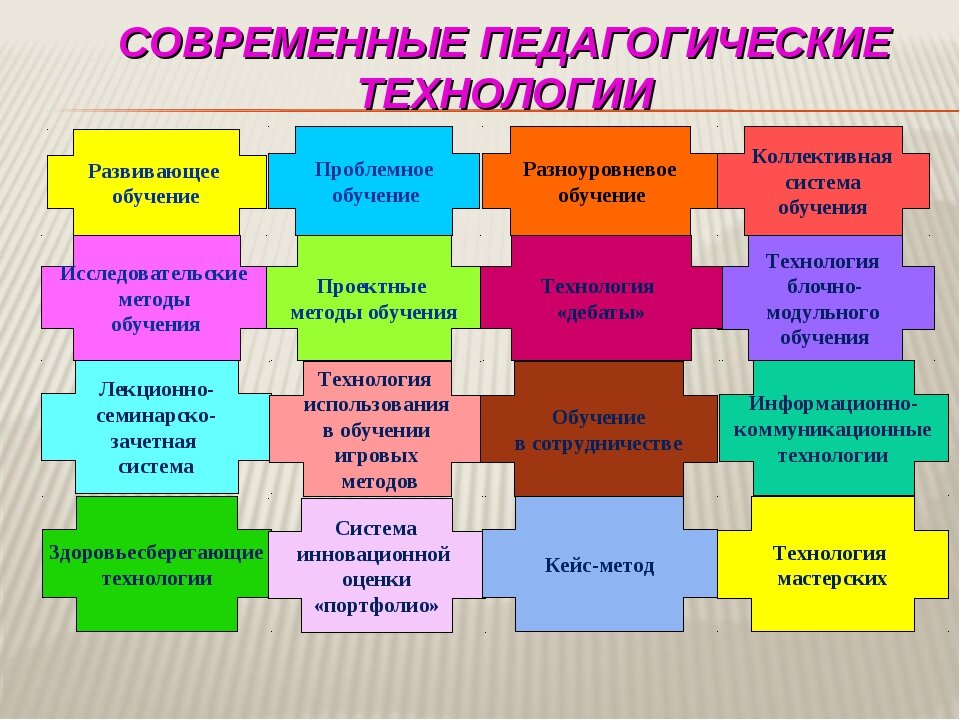 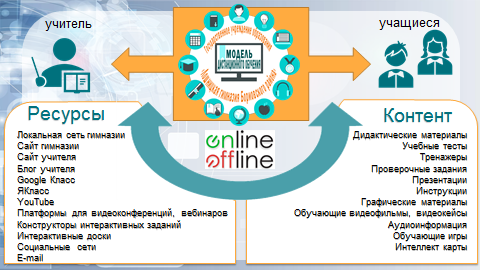 Управление по образованиюБорисовского районного исполнительного комитетаГосударственное учреждение «Учебно-методический центр Борисовского района»Государственное учреждение образования«Гимназия №1 г.Борисова»Методическая мастерская заместителей директорапо учебной (учебно-методической) работе(основной деятельности)/17.11.2020/«Информационно-коммуникационные технологии в образовательном процессе: преимущества, проблемы и их решение»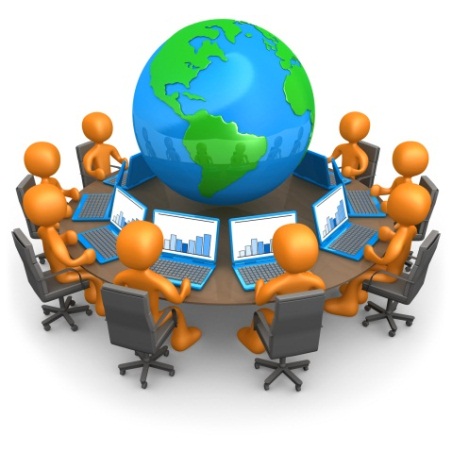 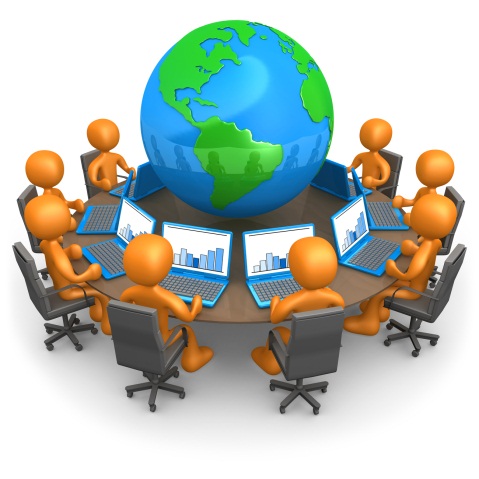 СОГЛАСОВАНО Директор ГУ «Учебно-методический центр Борисовского района(подпись) И.Н.Жукова«16» ноября 2020 годаБез стремления к новому нет жизни, нет развития, нет прогресса.                                                                   В.Г. Белинский Цель: повышение уровня профессиональной компетенции заместителей директора по учебной (учебно-воспитательной) работе (основной деятельности) по применению информационно-коммуникационных технологий в образовательном процессе. Задачи: способствовать развитию профессиональных компетенций участников семинара по организации дистанционного обучающего взаимодействия участников образовательного процесса;продемонстрировать преимущества и недостатки образовательных и коммуникационных возможностей дистанционного обучения при организации образовательного процесса;транслировать эффективный опыт работы ГУО «Гимназия №1 г.Борисова», ГУО «Гимназия №3 г.Борисова», ГУО «Лошницкая гимназия Борисовского района».Форма проведения: медианар.План проведения:МероприятиеОтветственныеОрганизационно-методический блокОрганизационно-методический блокОнлайн–регистрация участников заседания https://docs.google.com/forms/d/1lqbIAl-KQCOb1P9YK_oM3A5G8xcc1P7wQclawLdpUR0/edit?usp=sharingОрловская Т.В., руководитель мастерской заместителей директораОзнакомление с планом работы заседания Заместители директораИнформационный блокИнформационный блокАннотация к материалам мастерской заместителей директора по учебной работе (основной деятельности) Орловская Т.В., руководитель мастерской заместителей директораУчебно-методический блокУчебно-методический блокОбразовательный микс «Из опыта организации дистанционного обучающего взаимодействия учащихся и педагогов ГУО «Гимназия №1 г. Борисова»Образовательный микс «Из опыта организации дистанционного обучающего взаимодействия учащихся и педагогов ГУО «Гимназия №1 г. Борисова»Ревью сайта дистанционного обучения «Учитель на связи»Информационный вброс «Сайт учителя как инструмент представления педагогического опыта и организации обучающего взаимодействия» Вишенка на торте, или Как эффективно и эффектно провести урок обобщения знаний с элементами квестаЗнакомься, познавай, создавай! Сетевые проекты как средство организации интерактивного взаимодействия учащихсяИспользование Web 2.0 сервисов в целях педагогического общения (информационные технологии в работе классного руководителя)Алисиевич О.С., заместительдиректора по учебной работеМеркулова И.В., учитель истории и обществоведения Попадченко А.А., учитель английского языка Кузнецова Ольга Николаевнаучитель английского языкаИванова И.В., классный руководитель, учитель информатики Из опыта организации дистанционного обучения ГУО «Гимназия №3 г.Борисова»Из опыта организации дистанционного обучения ГУО «Гимназия №3 г.Борисова»Учебно-методический трансфер «Применение дистанционных технологий для организации контролируемой самостоятельной работы»Промоакция «Блог englishkettle.ru как элемент организации дистанционного обучения»Харлович Д.Е., учитель информатикиБонченкова Ю.В., учитель английского языкаПанорама опыта «Применение технологий дистанционного обучения в образовательном процессе»Сахарова Е.Ю., заместитель директора по учебной работе ГУО «Лошницкая гимназия Борисовского района»Рефлексивный блокРефлексивный блокОнлайн-анкетирование «Оценка реализации информационно-коммуникационных технологий в образовательном процессе» (заполнение обязательно до 20.11.2020) https://docs.google.com/forms/d/1rcoMkmuHlc2fT88xKB4ocmJweVZBOqpItvBbwyJ5-0I/edit?usp=sharingОрловская Т.В., руководитель мастерской заместителей директора 